ĐỀ KIỂM TRA 45 PHÚT
Hình học 8- Chương I: Tứ giác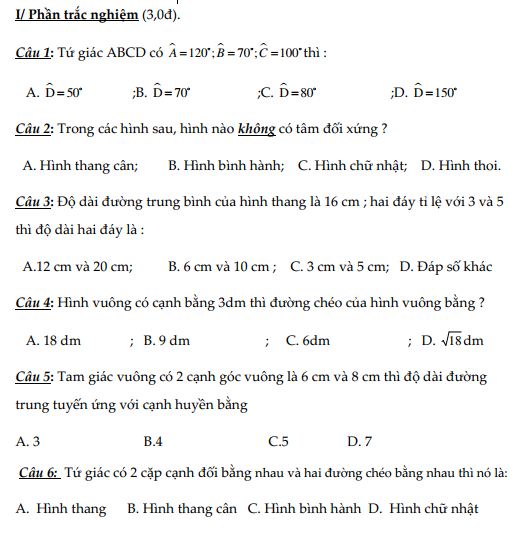 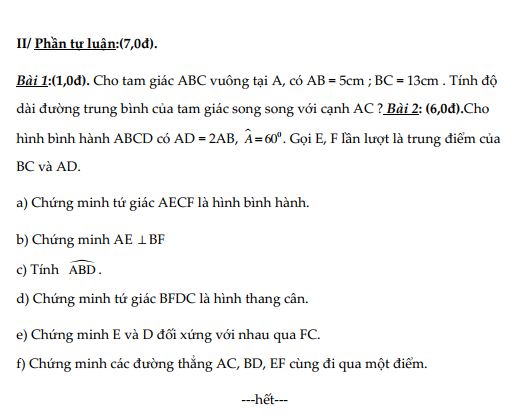 